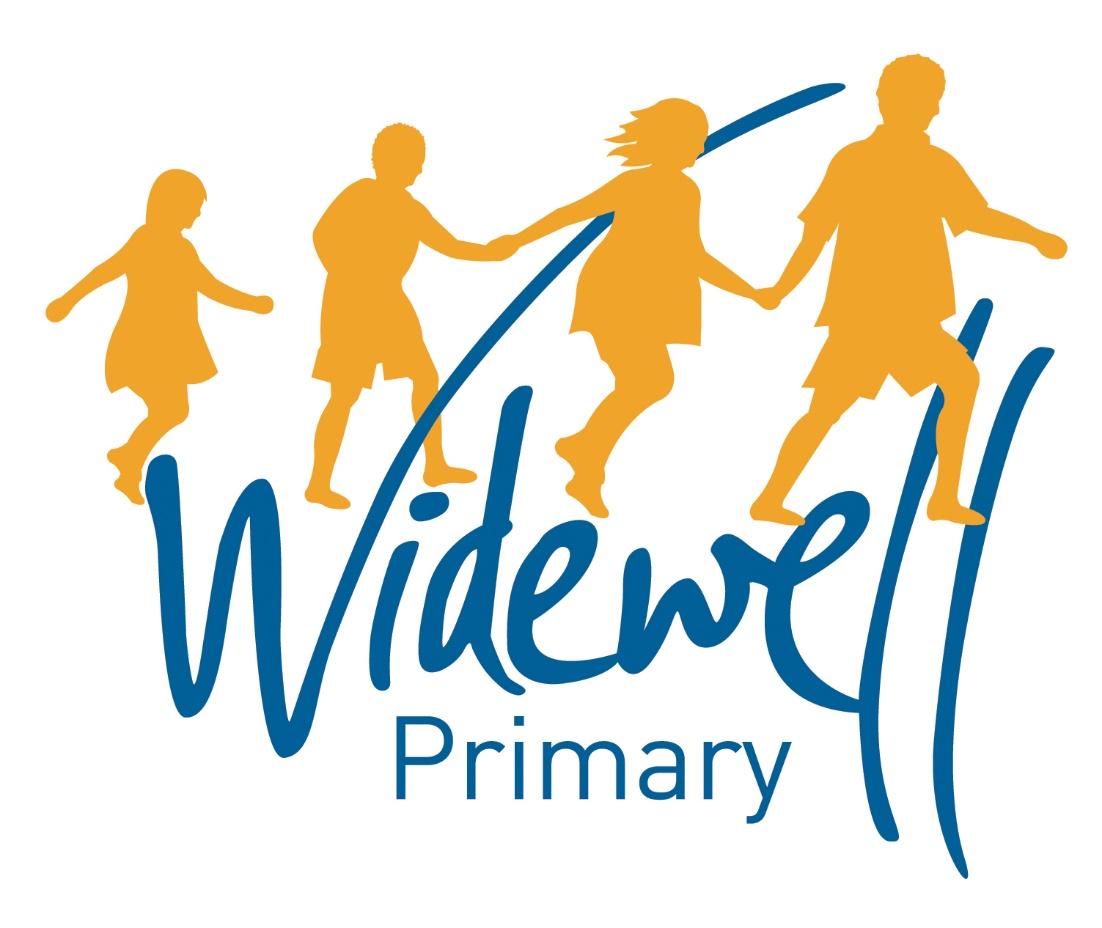 Foundation StageHomework Card Summer Term 2Name _________________________________Class: RobinReading is starred and must be completed each week as this supports your child’s learning in class.The topic activity is optional and you may choose to complete it as it will also help your learning in your class topic this term.Wow activities can be filled in by you to show us what else you do outside school e.g. taking part in a club; cooking a meal with your family; building a den; playing an instrument.Thank you for your support.Set – Due in:9.6.17-16.6.179.6.17-16.6.1716.6.17-23.6.1716.6.17-23.6.1723.6.17-30.6.1723.6.17-30.6.17ReadingAt least 5 times each week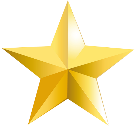 Please record reading in the Reading Record. Please record reading in the Reading Record. Please record reading in the Reading Record.Please record reading in the Reading Record.Please record reading in the Reading Record.Please record reading in the Reading Record.ReadingAt least 5 times each weekReading Record completed (home)Reading Record completed (home)Reading Record completed (home)ReadingAt least 5 times each weekReading Record checked (school)Reading Record checked (school)Reading Record checked (school)SoundsTalk TimeXDescribe your favourite sea creatureXDescribe your favourite sea creature-ng (thing, string)Look at images of sharks and find out some shark facts-ng (thing, string)Look at images of sharks and find out some shark facts-nk (think, sink)Look in your fridge or freezer. Do you have any food from the sea?-nk (think, sink)Look in your fridge or freezer. Do you have any food from the sea?MathsLook at a top or shirt and count how many buttons you have on it.Look at a top or shirt and count how many buttons you have on it.How many fish can you draw in 1 minute?How many fish can you draw in 1 minute?How many tentacles does an octopus have?How many tentacles does an octopus have?Topic activity(If you have any seaside or navy related pictures can you please bring them in)Can you design your favourite sea creature?Can you design your favourite sea creature?What can you find out about seahorses?What can you find out about seahorses?Can you make something with a shell?Can you make something with a shell?Wow Activities!Let us know what else you’ve achieved this week.30.6.17-7.7.1730.6.17-7.7.177.7.17-14.7.177.7.17-14.7.17Please record reading in the Reading Record.Please record reading in the Reading Record.Please record reading in the Reading Record.Please record reading in the Reading Record.ReadingAt least 5 times each weekReading Record completed (home)Reading Record completed (home)ReadingAt least 5 times each weekReading Record checked (school)Reading Record checked (school)ReadingAt least 5 times each weekm a s dCan you make some words with the sounds?m a s dCan you make some words with the sounds?t i n pCan you make some words with the sounds?t i n pCan you make some words with the sounds?SoundsWord TimeAsk an adult for a handful of 1p coins and count them together.Ask an adult for a handful of 1p coins and count them together.How many soft toys do you have?How many soft toys do you have?MathsCan you find out what food we get from the sea?Can you find out what food we get from the sea?Can you make a sunny seaside picture?Can you make a sunny seaside picture?Topic activity Wow Activities!Let us know what else you’ve achieved this week